 23 мая 2023 года  №41О снятии муниципального имущества с балансового учета и исключение из реестра муниципального имущества Семисолинского сельского поселения.Руководствуясь Федеральным законом от 06 октября 2003 г. №131- ФЗ «Об общих принципах организации местного самоуправления в Российской Федерации», приказом Министерства экономического развития Российской Федерации от 30 августа 2011 г. №424 «Об утверждении порядка ведения органами местного самоуправления реестров муниципального имущества»,  а также Положением о порядке управления и распоряжения имуществом муниципальной собственности  Семисолинского сельского поселения, утвержденное Решением Собрания депутатов Семисолинского сельского поселения №62 от 27.11.2020г., в соответствии с решением Собрания депутатов Семисолинского сельского поселения от 05.04.2023г №177 «О  передаче имущества муниципальной собственности Семисолинского сельского поселения на безвозмездной основе в муниципальную собственность Моркинского муниципального района, решением Собрания депутатов Моркинского муниципального района от                   Семисолинская сельская  администрация ПОСТАНОВЛЯЕТ:Снять с балансового учета и исключение из реестра муниципального имущества Семисолинского сельского поселения муниципальное  имущество согласно приложению.Специалисту  администрации  внести изменения в реестр имущества Семисолинского сельского поселения.Контроль за исполнением данного постановления оставляю за собой.И.о.главы Семисолинской сельской администрации                                   В.А.АлександровПриложениек постановлению Семисолинской сельской администрации от 23.05.2023 г. № 41Перечень муниципального имущества, подлежащего снятию с балансового учета и исключению из реестра муниципального имущества Семисолинского сельского поселенияРОССИЙ ФЕДЕРАЦИЙМАРИЙ ЭЛ РЕСПУБЛИКАМОРКО МУНИЦИПАЛЬНЫЙ РАЙОНЫНСЕМИСОЛА  ЯЛЫСЕАДМИНИСТРАЦИЙЖЕПУНЧАЛ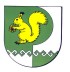 РОССИЙСКАЯ ФЕДЕРАЦИЯРЕСПУБЛИКА МАРИЙ ЭЛМОРКИНСКИЙМУНИЦИПАЛЬНЫЙ РАЙОН СЕМИСОЛИНСКАЯ СЕЛЬСКАЯ АДМИНИСТРАЦИЯПОСТАНОВЛЕНИЕ№№№Наименование имуществаАдрес нахождения имуществаРеквизиты правоустанавливающего документаКадастровый номер,характеристики (объем, глубина, площадь, метров)объем, глубина,площадь,метров 1.1.1.Водонапорные сети Российская Федерация, Республика Марий Эл, муниципальный район Моркинский, сельское поселение Семисолинское, деревня Семисола, сооружение 112:13:0000000:955 (3490 м)3490 м.2.2.2.Водонапорная башняРоссийская Федерация, Республика Марий Эл, муниципальный район Моркинский, сельское поселение Семисолинское, деревня Семисола, сооружение 212:13:0000000:964 (3 кв.м.)3.3.3.АртскважинаРоссийская Федерация, Республика Марий Эл, муниципальный район Моркинский, сельское поселение Семисолинское, деревня Семисола, сооружение 1012:13:0000000:967 (80 м.)4.Водопроводные сетиВодопроводные сетиВодопроводные сетиРоссийская Федерация, Республика Марий Эл, муниципальный район Моркинский, сельское поселение Семисолинское, деревня Ядыксола, сооружение 312:13:0000000:1021 (803 м.)5.Водонапорная башняВодонапорная башняВодонапорная башняРоссийская Федерация, Республика Марий Эл, муниципальный район Моркинский, сельское поселение Семисолинское, деревня Ядыксола, сооружение 412:13:0000000:10062,2 кв.м.6.АртскважинаАртскважинаАртскважинаРоссийская Федерация, Республика Марий Эл, муниципальный район Моркинский, сельское поселение Семисолинское, деревня Ядыксола, сооружение 512:13:0000000:92980 м.7.7.7.Водопроводные сетиРоссийская Федерация, Республика Марий Эл, муниципальный район Моркинский, сельское поселение Семисолинское, деревня Алмаметьево, сооружение 612:13:0000000:10112418 м8.8.8.Водонапорная башняРоссийская Федерация, Республика Марий Эл, муниципальный район Моркинский, сельское поселение Семисолинское, деревня Алмаметьево, сооружение 812:13:0000000:9513 кв.м.9.9.9.АртскважинаРоссийская Федерация, Республика Марий Эл, муниципальный район Моркинский, сельское поселение Семисолинское, деревня Алмаметьево, сооружение 712:13:0000000:95280 м.10.10.10.Водозабор в деревне Шордур Российская Федерация, Республика Марий Эл, муниципальный район Моркинский, сельское поселение Семисолинское, деревня Шордур, сооружение 912:13:1580101:49776 м.11.11.Водопроводная сетьВодопроводная сетьРоссийская Федерация, Республика Марий Эл, муниципальный район Моркинский, сельское поселение Семисолинское, деревня Шордур, сооружение 1112:13:1580101:5132610 м.12.12.Водозабор в деревне НижняяВодозабор в деревне НижняяРоссийская Федерация, Республика Марий Эл, муниципальный район Моркинский, сельское поселение Семисолинское, деревня Нижняя, сооружение 1312:13:1030101:46975 м.13.13.Водопроводнаясеть Водопроводнаясеть Российская Федерация, Республика Марий Эл, муниципальный район Моркинский, сельское поселение Семисолинское, деревня Нижняя, сооружение 1412:13:0000000:23243320 м.14.14.14.ВодопроводнаясетьРоссийская Федерация, Республика Марий Эл, муниципальный район Моркинский, сельское поселение Семисолинское, деревня Малый Шоръял, сооружение 1212:13:0000000:23132050 м.№№Наименование имуществаАдрес нахождения имуществаПлощадь земельного участка, кв.м.Кадастровый номер земельного участка1.1.Земельный участок. Категория земель: Земли населенных пунктовРоссийская Федерация, Республика Марий Эл, муниципальный район Моркинский, сельское поселение Семисолинское, деревня Алмаметьево, земельный участок 1420012:13:0270101:5222.2.Земельный участок. Категория земель: Земли населенных пунктовРеспублика Марий Эл, муниципальный район Моркинский, сельское поселение Семисолинское, деревня Нижняя, земельный участок 144212:13:1030101:1563.Земельный участок. Категория земель: Земли населенных пунктовЗемельный участок. Категория земель: Земли населенных пунктовРоссийская Федерация, Республика Марий Эл, муниципальный район Моркинский, сельское поселение Семисолинское, деревня Семисола, земельный участок 11348912:13:1320101:3584.Земельный участок. Категория земель: Земли населенных пунктовЗемельный участок. Категория земель: Земли населенных пунктовРоссийская Федерация, Республика Марий Эл, муниципальный район Моркинский, сельское поселение Семисолинское, деревня Шордур, земельный участок 1890812:13:1580101:1705.Земельный участок. Категория земель: Земли населенных пунктовЗемельный участок. Категория земель: Земли населенных пунктовРоссийская Федерация, Республика Марий Эл, муниципальный район Моркинский, сельское поселение Семисолинское, деревня Ядыксола, земельный участок 1190312:13:0060102:2156.Земельный участок. Категория земель: Земли населенных пунктовЗемельный участок. Категория земель: Земли населенных пунктовРоссийская Федерация, Республика Марий Эл, муниципальный район Моркинский, сельское поселение Семисолинское, деревня Нижняя, земельный участок 2578812:13:1580101:171